法学院2022年调剂研究生复试通知（一）发布时间：2022-03-21 来源：法学院2022年调剂研究生复试通知（一）根据学校安排我院研究生复试将采用线上形式，参加复试的调剂考生请扫描附件中的二维码进群，进群后请将昵称修改为姓名，以便后续工作安排 。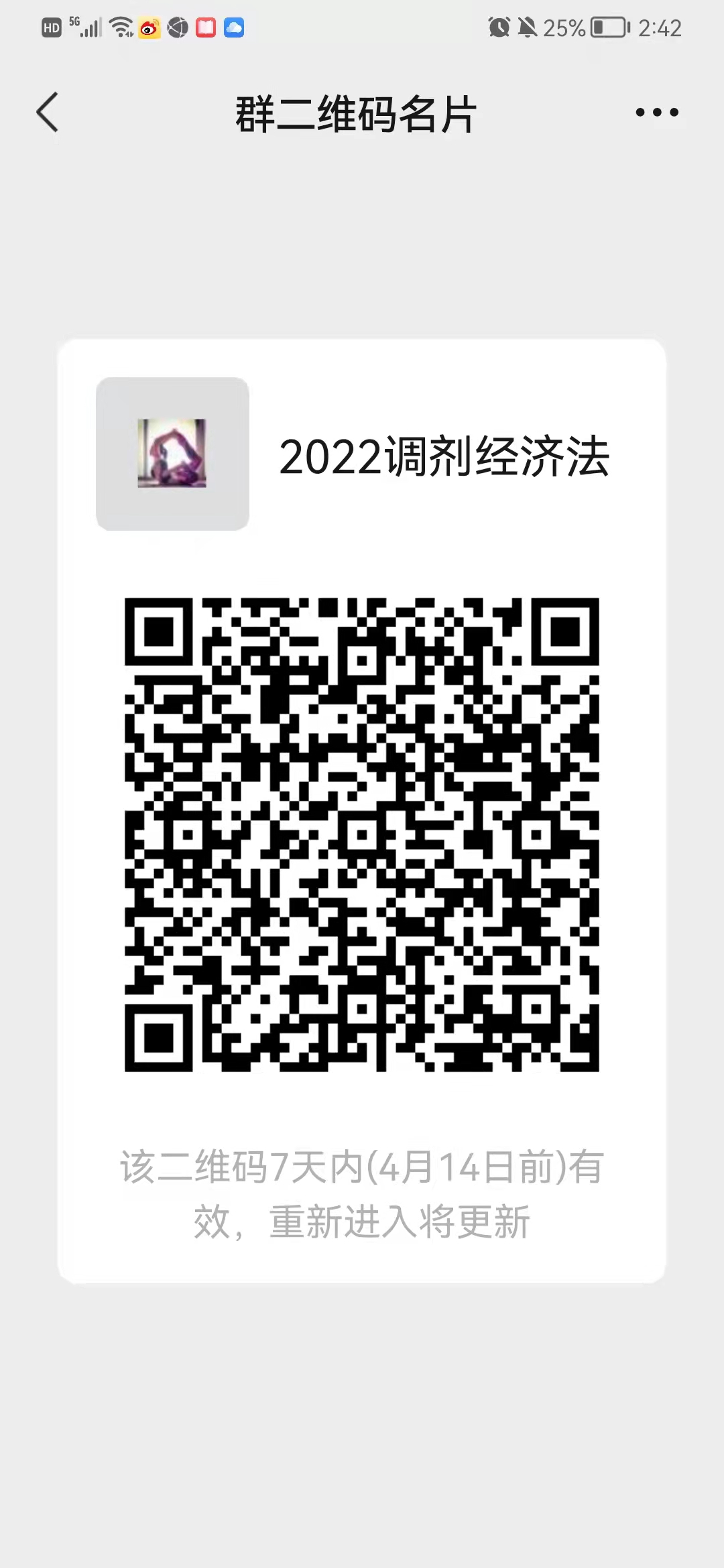 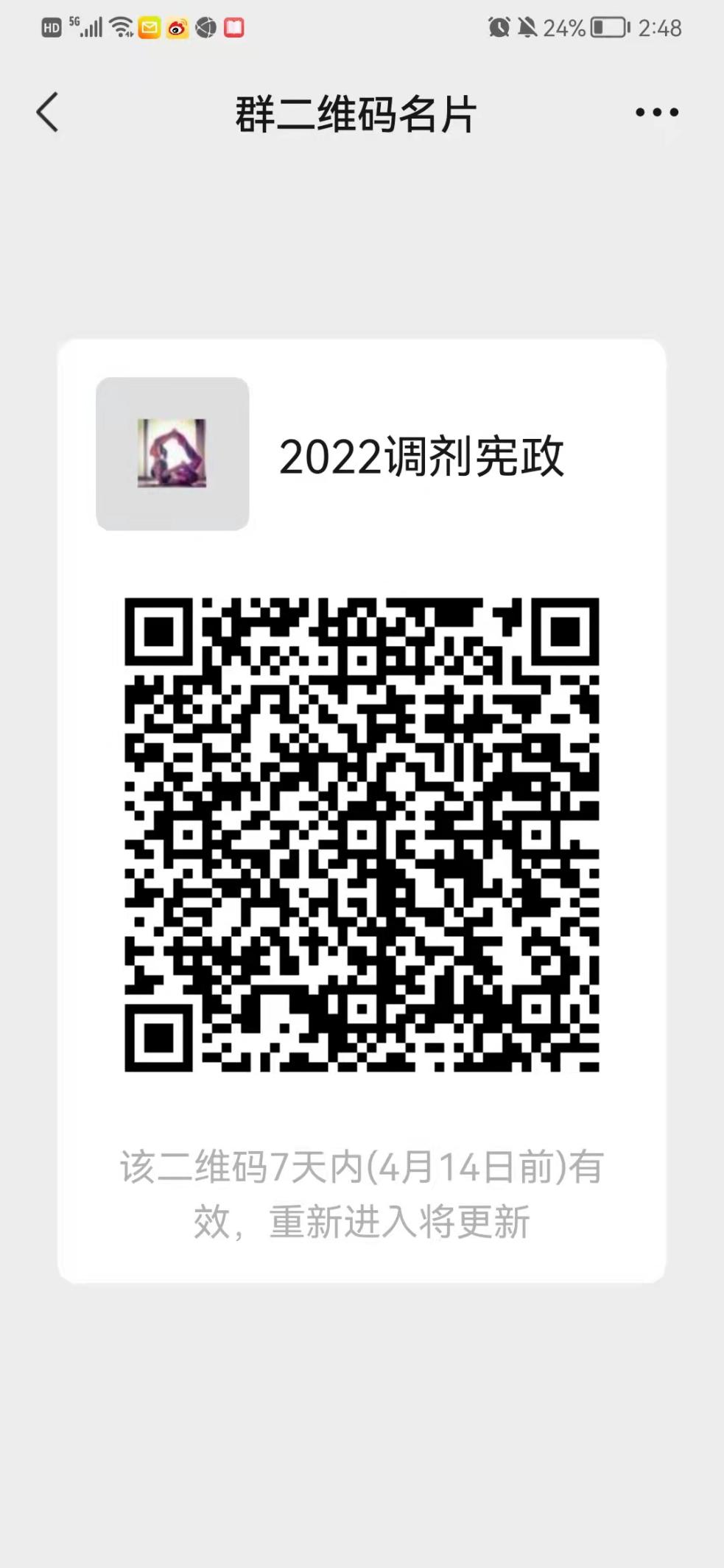 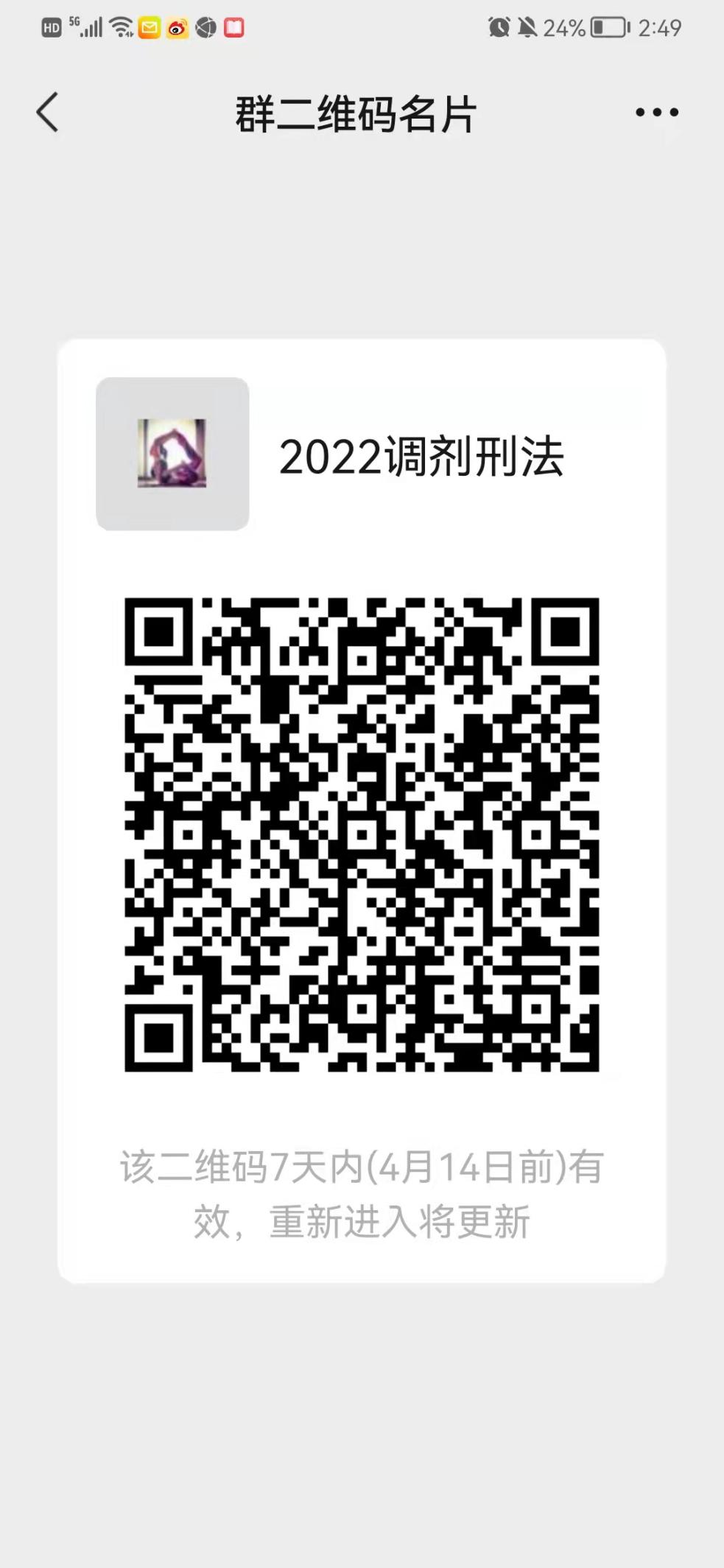 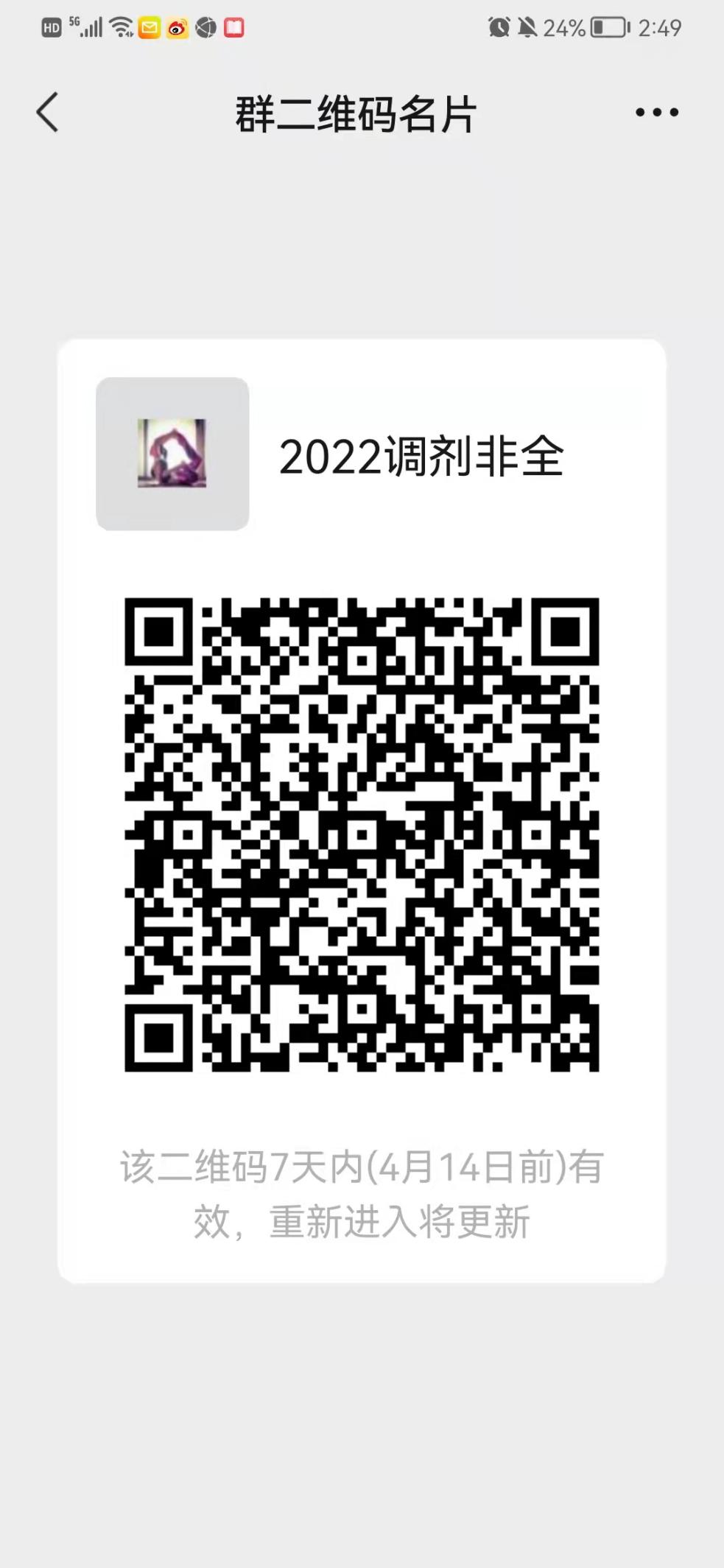 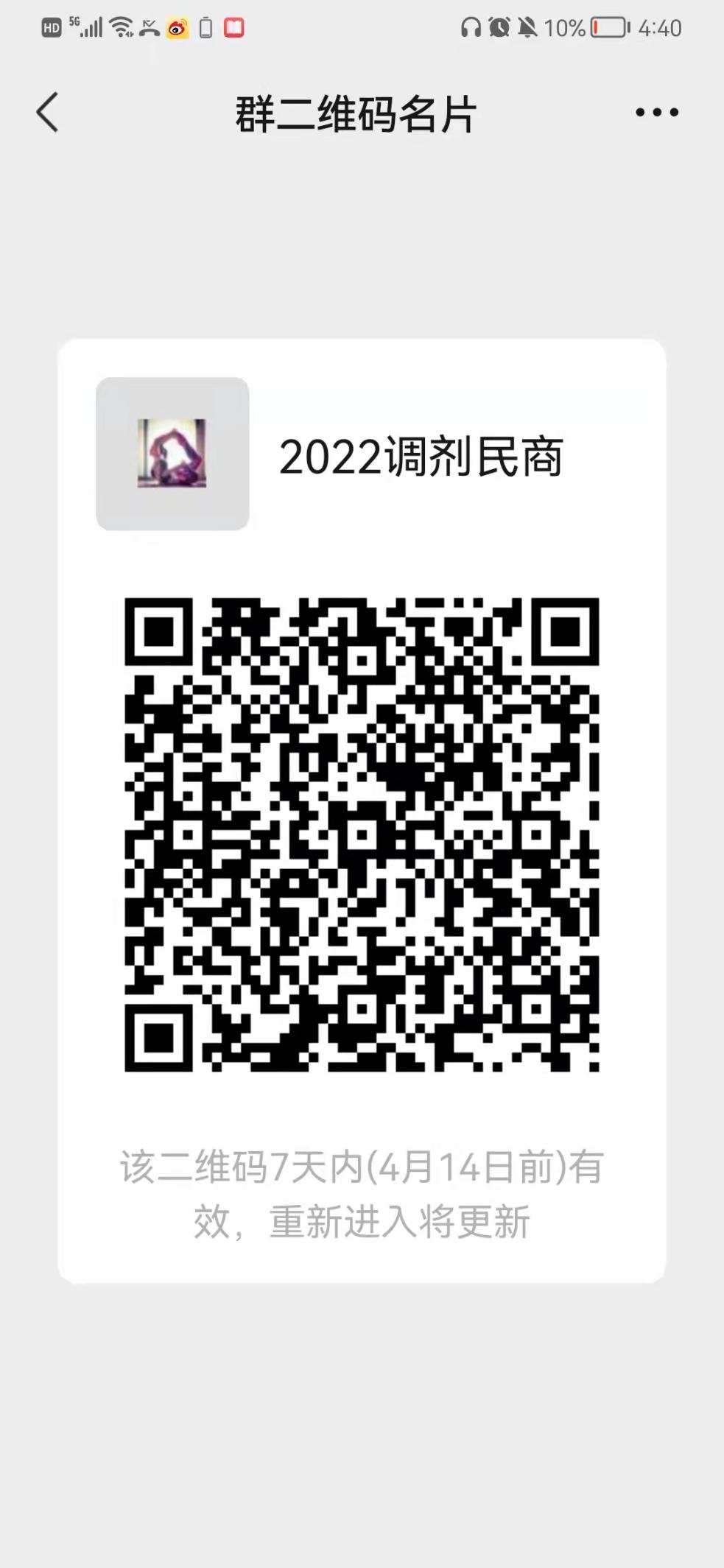 